МИНИСТЕРСТВО НАУКИ И ВЫСШЕГО ОБРАЗОВАНИЯ РОССИЙСКОЙ ФЕДЕРАЦИИ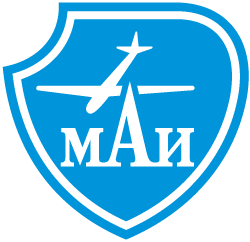 ФЕДЕРАЛЬНОЕ ГОСУДАРСТВЕННОЕ БЮДЖЕТНОЕ ОБРАЗОВАТЕЛЬНОЕ    УЧРЕЖДЕНИЕ ВЫСШЕГО ОБРАЗОВАНИЯ«МОСКОВСКИЙ АВИАЦИОННЫЙ ИНСТИТУТ (национальный исследовательский университет)»О Т З Ы ВНАУЧНОГО РУКОВОДИТЕЛЯСтудент __________________________________________________________________________(фамилия, имя, отчество)Институт № 4 «Радиоэлектроника, инфокоммуникации и информационная безопасность» Кафедра		 Направление подготовки			           Группа  	            	Квалификация 		магистр									Тема диссертации:					            																																		Научный руководитель_____________________________________________________________	                                        (фамилия, инициалы, ученая степень, ученое звание, должность и место работы)																																																																																																																																																																																																																																																																																																																																																	Работа проверена на объем заимствования. % заимствования - 																																«_____» ____________ 20     г.               	      Научный руководитель________________________				        (подпись)